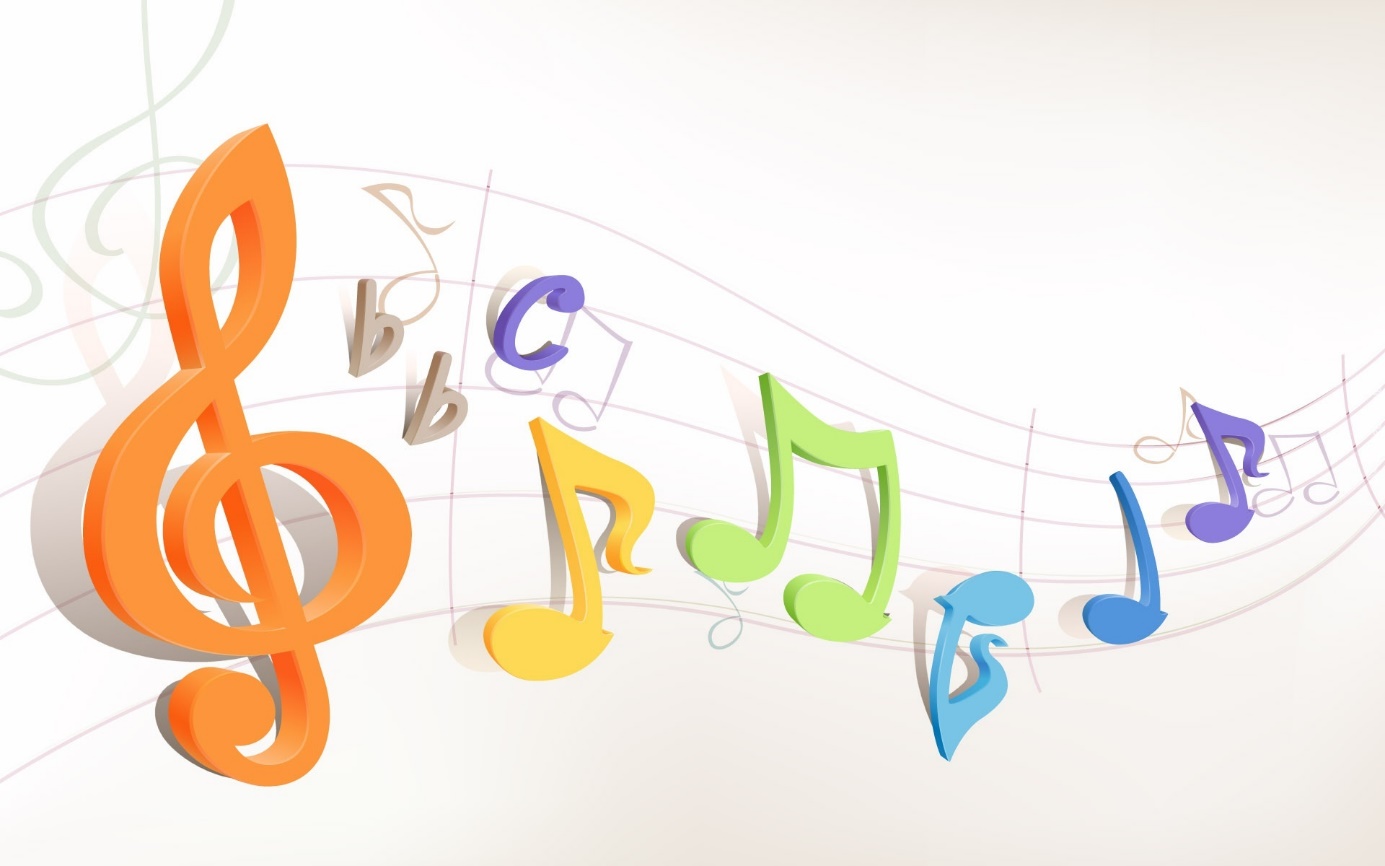 Witam przedszkolaki w ten słoneczny poranek!Zaczynamy rytmiczną rozgrzewką. Włącz lekcję i wykonuj polecenia:https://www.youtube.com/watch?v=Zg7pCZOtMXoPamiętasz uczyliśmy się jak dbać o przyrodę. Proponuję ci wykonanie instrumentów muzycznych z recyklingu (pamiętasz to trudne słowo), wybierz sobie instrument, który najbardziej ci się podoba i wykonaj go:https://ekodziecko.com/category/instrumenty?fbclid=IwAR2n2ZM0lUx0TesU-d5OKnndKMOk_Eh4NoxH_H9m5otyg4fWqJzBqUKwMCIWracamy do naszych zajęć rytmicznych. Teraz dowiesz się co to są dźwięki wysokie i niskie:https://www.youtube.com/watch?v=4YFmTNqTfsULekcja 3 mówi o wartościach rytmicznych:https://www.youtube.com/watch?v=ZNYBvHTGP1U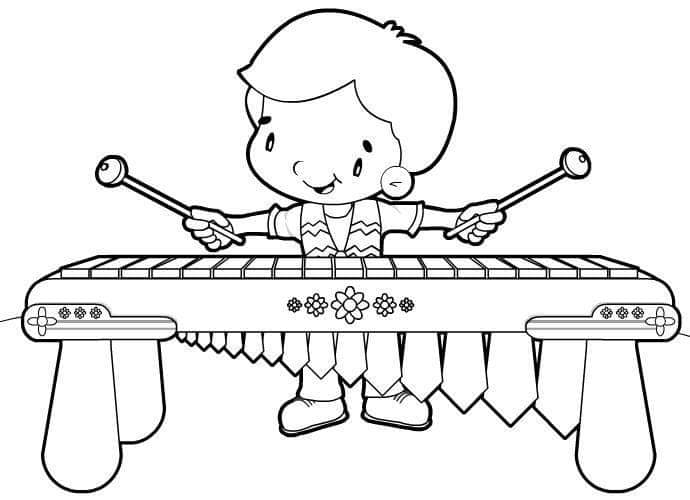 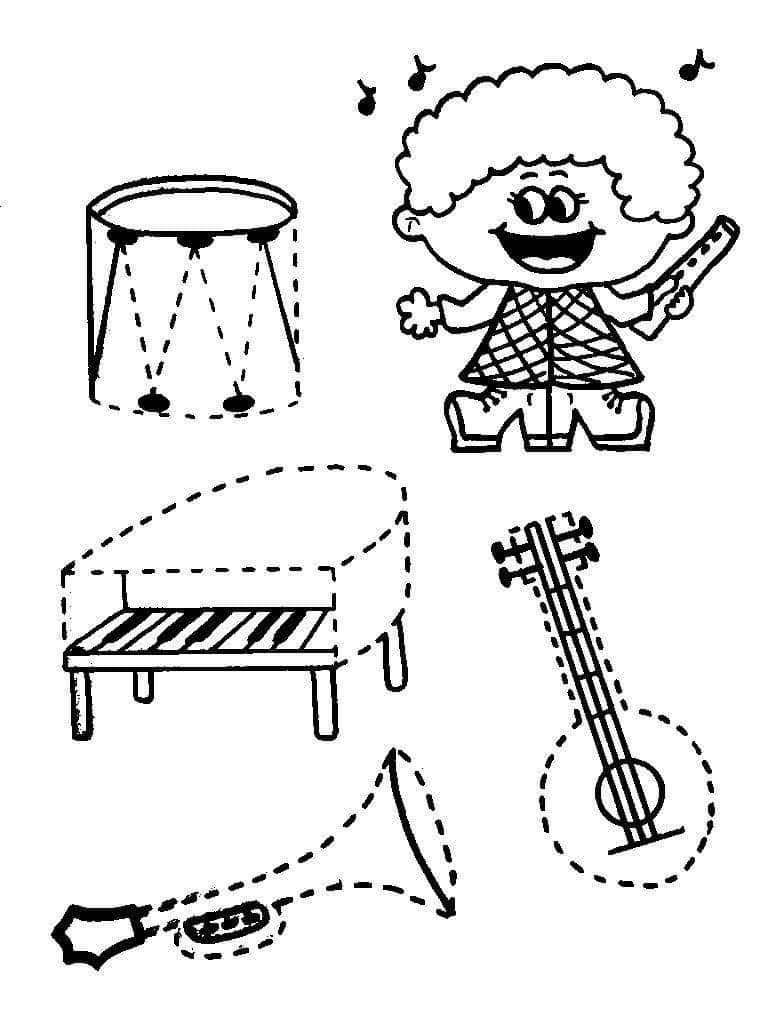 